PENGGUNAAN KITOSAN KULIT UDANGVANAME(Litopenaeus vannamei) SEBAGAI PENGAWET PADA STROBERI(Fragaria x ananassa Duch.) DAN TOMAT CHERRY (Solanum lycopersicum var. Cerasiforme)SKRIPSIOLEH:NURUL SAFARANPM. 172114018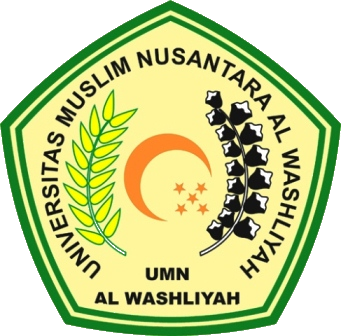 PROGRAM STUDI SARJANA FARMASIFAKULTAS FARMASIUNIVERSITAS MUSLIM NUSANTARA AL-WASHLIYAHMEDAN2021PENGGUNAAN KITOSAN KULIT UDANGVANAME(Litopenaeus vannamei) SEBAGAI PENGAWET PADA STROBERI(Fragaria x ananassa Duch.) DAN TOMAT CHERRY (Solanum lycopersicum var. Cerasiforme)SKRIPSIDiajukan untuk melengkapi dan memenuhi syarat-syarat untuk memperoleh gelar sarjana Farmasi pada Program Studi sarjana Farmasi Fakultas farmasi Universitas Muslim Nusantara Al-Wasliyah OLEH:NURUL SAFARANPM. 172114018PROGRAM STUDI SARJANA FARMASIFAKULTAS FARMASIUNIVERSITAS MUSLIM NUSANTARA AL-WASHLIYAHMEDAN2021